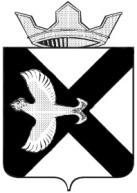 АДМИНИСТРАЦИЯ МУНИЦИПАЛЬНОГО ОБРАЗОВАНИЯПОСЕЛОК БОРОВСКИЙПОСТАНОВЛЕНИЕ5 июля 2021 г									              № 38рп. БоровскийТюменского муниципального районаВ соответствии с Федеральными законами от 24.06.1998 № 89-ФЗ «Об отходах производства и потребления», от 06.10.2003 № 131-ФЗ 
«Об общих принципах организации местного самоуправления в Российской Федерации», постановлением Правительства Российской Федерации от 31.08.2018 № 1039 «Об утверждении Правил обустройства мест (площадок) накопления твердых коммунальных отходов и ведения их реестра», предостережением Управления Роспотребнадзора по Тюменской области от 26.06.2020 № 74, руководствуясь Уставом муниципального образования поселок Боровский:Приложение «Реестр мест (площадок) накопления твердых коммунальных отходов» к постановлению администрации муниципального образования поселок Боровский от 20.01.2019 № 7 «Об утверждении реестра мест (площадок) накопления твердых коммунальных отходов на территории муниципального образования поселок Боровский» изложить в новой редакции согласно приложению к настоящему постановлению.2.	Разместить настоящее постановление на официальном сайте администрации муниципального образования посёлок Боровский информационно-коммуникационной сети «интернет».3.	Контроль за исполнением настоящего постановления возложить на заместителя главы сельского поселения по строительству, благоустройству, землеустройству, ГО и ЧС.Глава муниципального образования                                            С.В. СычеваО внесении изменений в постановление администрации муниципального образования поселок Боровский от 20.01.2019 № 7 «Об утверждении реестра мест (площадок) накопления твердых коммунальных отходов на территории муниципального образования поселок Боровский» (с изменениями от 10.01.2020 №2, 03.08.2020 №50,31.08.2020 №53)